graduate COMMITTEE 
curriculum PROPOSAL FORM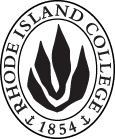 Cover page						Scroll over blue text to see further instructionsB.  NEW OR REVISED COURSES:D. SignaturesChanges that directly impact more than one department/program MUST have the signatures of all relevant department chairs, program directors, and relevant dean (e.g. when creating/revising a program using courses from other departments/programs). Proposals that do not have appropriate approval signatures will not be considered. Type in name of person signing and their position/affiliation.Send electronic files of this proposal and accompanying catalog copy to graduatecommittee@ric.edu and a printed or electronic signature copy of this form to the current Chair of Graduate Committee. Check Graduate Committee website for due dates.D.1. Approvals:   required from programs/departments/deans who originate the proposal.  may include multiple departments, e.g., for joint/interdisciplinary prposals. D.2. Acknowledgements: REQUIRED from OTHER PROGRAMS/DEPARTMENTS IMPACTED BY THE PROPOSAL. SIGNATURE DOES NOT INDICATE APPROVAL, ONLY AWARENESS THAT THE PROPOSAL IS BEING SUBMITTED.  List all other programs and departments affected by this proposal.  Signatures from these departments are required in the signature section. CONCERNS SHOULD BE BROUGHT TO THE GRADUATE COMMITTEE MEETING FOR DISCUSSION. A.1. Course or programMUSE 526 Student Teaching in Music EducationMUSE 526 Student Teaching in Music EducationMUSE 526 Student Teaching in Music EducationMUSE 526 Student Teaching in Music EducationMUSE 526 Student Teaching in Music EducationReplacing A.2. Proposal typeCourse: Revision Course: Revision Course: Revision Course: Revision Course: Revision A.3. OriginatorRobert Franzblau Patricia KammererHome departmentHome departmentMusic, Theatre, and DanceMusic, Theatre, and DanceA.4. Rationale/ContextThe FSEHD is undergoing an expansive redesign of teacher preparation programs in order to further strengthen programs and to respond to Rhode Island Department of Education (RIDE) accreditation standards and new regulations. As part of this redesign, the Music Education program is changing the credit structure around student teaching in order to ensure that teacher candidates will have more clinical hours in the field. In the old program, candidates took 12 credits in their student teaching semester during the final semester. The 12 credits were MUSE 526 (Student Teaching in Art Education – 10 credits) and MUSE 560 (Seminar for Student Teaching in Music Education - 2 credits). In the new format, we are reducing the number of credits from 12 to 9 in order to ensure graduate students’ full-time status while reducing the financial burden (tuition cost) to complete this unpaid, full-time clinical experience. The FSEHD is undergoing an expansive redesign of teacher preparation programs in order to further strengthen programs and to respond to Rhode Island Department of Education (RIDE) accreditation standards and new regulations. As part of this redesign, the Music Education program is changing the credit structure around student teaching in order to ensure that teacher candidates will have more clinical hours in the field. In the old program, candidates took 12 credits in their student teaching semester during the final semester. The 12 credits were MUSE 526 (Student Teaching in Art Education – 10 credits) and MUSE 560 (Seminar for Student Teaching in Music Education - 2 credits). In the new format, we are reducing the number of credits from 12 to 9 in order to ensure graduate students’ full-time status while reducing the financial burden (tuition cost) to complete this unpaid, full-time clinical experience. The FSEHD is undergoing an expansive redesign of teacher preparation programs in order to further strengthen programs and to respond to Rhode Island Department of Education (RIDE) accreditation standards and new regulations. As part of this redesign, the Music Education program is changing the credit structure around student teaching in order to ensure that teacher candidates will have more clinical hours in the field. In the old program, candidates took 12 credits in their student teaching semester during the final semester. The 12 credits were MUSE 526 (Student Teaching in Art Education – 10 credits) and MUSE 560 (Seminar for Student Teaching in Music Education - 2 credits). In the new format, we are reducing the number of credits from 12 to 9 in order to ensure graduate students’ full-time status while reducing the financial burden (tuition cost) to complete this unpaid, full-time clinical experience. The FSEHD is undergoing an expansive redesign of teacher preparation programs in order to further strengthen programs and to respond to Rhode Island Department of Education (RIDE) accreditation standards and new regulations. As part of this redesign, the Music Education program is changing the credit structure around student teaching in order to ensure that teacher candidates will have more clinical hours in the field. In the old program, candidates took 12 credits in their student teaching semester during the final semester. The 12 credits were MUSE 526 (Student Teaching in Art Education – 10 credits) and MUSE 560 (Seminar for Student Teaching in Music Education - 2 credits). In the new format, we are reducing the number of credits from 12 to 9 in order to ensure graduate students’ full-time status while reducing the financial burden (tuition cost) to complete this unpaid, full-time clinical experience. The FSEHD is undergoing an expansive redesign of teacher preparation programs in order to further strengthen programs and to respond to Rhode Island Department of Education (RIDE) accreditation standards and new regulations. As part of this redesign, the Music Education program is changing the credit structure around student teaching in order to ensure that teacher candidates will have more clinical hours in the field. In the old program, candidates took 12 credits in their student teaching semester during the final semester. The 12 credits were MUSE 526 (Student Teaching in Art Education – 10 credits) and MUSE 560 (Seminar for Student Teaching in Music Education - 2 credits). In the new format, we are reducing the number of credits from 12 to 9 in order to ensure graduate students’ full-time status while reducing the financial burden (tuition cost) to complete this unpaid, full-time clinical experience. The FSEHD is undergoing an expansive redesign of teacher preparation programs in order to further strengthen programs and to respond to Rhode Island Department of Education (RIDE) accreditation standards and new regulations. As part of this redesign, the Music Education program is changing the credit structure around student teaching in order to ensure that teacher candidates will have more clinical hours in the field. In the old program, candidates took 12 credits in their student teaching semester during the final semester. The 12 credits were MUSE 526 (Student Teaching in Art Education – 10 credits) and MUSE 560 (Seminar for Student Teaching in Music Education - 2 credits). In the new format, we are reducing the number of credits from 12 to 9 in order to ensure graduate students’ full-time status while reducing the financial burden (tuition cost) to complete this unpaid, full-time clinical experience. A.5. Student impactChanging the credits (from 10 to 7 for this course) will ensure graduate students’ full-time status while reducing the financial burden (tuition cost) to complete this unpaid, full-time clinical experience.Changing the credits (from 10 to 7 for this course) will ensure graduate students’ full-time status while reducing the financial burden (tuition cost) to complete this unpaid, full-time clinical experience.Changing the credits (from 10 to 7 for this course) will ensure graduate students’ full-time status while reducing the financial burden (tuition cost) to complete this unpaid, full-time clinical experience.Changing the credits (from 10 to 7 for this course) will ensure graduate students’ full-time status while reducing the financial burden (tuition cost) to complete this unpaid, full-time clinical experience.Changing the credits (from 10 to 7 for this course) will ensure graduate students’ full-time status while reducing the financial burden (tuition cost) to complete this unpaid, full-time clinical experience.Changing the credits (from 10 to 7 for this course) will ensure graduate students’ full-time status while reducing the financial burden (tuition cost) to complete this unpaid, full-time clinical experience.A.6. Impact on other programsNoneNoneNoneNoneNoneNoneA.7. Resource impactFaculty PT & FT: NoneNoneNoneNoneNoneNoneA.7. Resource impactLibrary:NoneNoneNoneNoneNoneNoneA.7. Resource impactTechnologyNoneNoneNoneNoneNoneNoneA.7. Resource impactFacilities:NoneNoneNoneNoneNoneNoneA.7. Resource impactPromotion/ Marketing needs NoneNoneNoneNoneNoneNoneA.8. Semester effectiveFall 2020A.9. Rationale if sooner than next fallA.9. Rationale if sooner than next fallOld (for revisions only – list only information that is being revised)NewB.1. Course prefix and number MUSE 526MUSE 526B.2. Cross listing number if anyB.3. Course title Student Teaching in Music EducationB.4. Course description In this culminating field experience, candidates complete a teaching experience in an elementary and secondary school under the supervision of cooperating teachers and a college supervisor. This is a full-semester assignment. In this culminating field experience, candidates complete a teaching experience in an elementary and secondary school under the supervision of cooperating teachers and a college supervisor. This is a full-semester assignment. B.5. Prerequisite(s)Graduate status, MUSE 412, 413, and all major and professional courses required prior to student teaching; concurrent enrollment in MUSE 560; a cumulative GPA of 3.00 a full semester prior to student teaching; passing score(s) on the Praxis II, approved Preparing to Teach Portfolio; completion of the community service requirement; and a negative result from the required tuberculin test.Graduate status, MUSE 412, 413, and all major and professional courses required prior to student teaching; concurrent enrollment in MUSE 560; a cumulative GPA of 3.00 a full semester prior to student teaching; passing score(s) on the Praxis II, approved Preparing to Teach Portfolio; completion of the community service requirement; and a negative result from the required tuberculin test.B.6. OfferedFall, SpringFall, SpringB.7. Contact hours B.8. Credit hours107B.9. Justify differences if anyThe addition of three courses to the MAT - Music Education curriculum, necessitated by RIDE and FSEHD requirements, would put an undue financial burden on the typical part-time graduate student, who pays tuition by the credit hour. During the student teaching semester, students are required to be at full-time status; for undergraduates in the BM - Music Education program, this amounts to 12 credits (10 for student teaching and 2 for student teaching seminar). For graduate students, however, “full-time” status is defined as a total of nine credits. Graduate student teachers in the MAT program can still meet this criteria if MUSE 526 were reduced to 7 credits, as they also enroll in MUSE 560 Student Teaching Seminar in Music Education (2 credits) during their student teaching semester. The resulting saving of 3 credits of graduate tuition is substantial and may improve our retention rate.The addition of three courses to the MAT - Music Education curriculum, necessitated by RIDE and FSEHD requirements, would put an undue financial burden on the typical part-time graduate student, who pays tuition by the credit hour. During the student teaching semester, students are required to be at full-time status; for undergraduates in the BM - Music Education program, this amounts to 12 credits (10 for student teaching and 2 for student teaching seminar). For graduate students, however, “full-time” status is defined as a total of nine credits. Graduate student teachers in the MAT program can still meet this criteria if MUSE 526 were reduced to 7 credits, as they also enroll in MUSE 560 Student Teaching Seminar in Music Education (2 credits) during their student teaching semester. The resulting saving of 3 credits of graduate tuition is substantial and may improve our retention rate.B.10. Grading system S/US/UB.11. Instructional methodsFieldworkFieldworkB.12.CategoriesRequired for program, Required for Certification Required for program, Required for Certification B.13. How will student performance be evaluated?Attendance, Clinical work, Fieldwork,  Reports of outside supervisorAttendance, Clinical work, Fieldwork,  Reports of outside supervisorB.14. Redundancy with, existing coursesNoneNoneB. 15. Other changes, if anyB.16. Course learning outcomes: List each outcome in a separate rowProfessional organization standard(s), if relevant How will the outcome be measured?1.  Plan standards-based and aligned music education in K-12 music education field placementsFSEHD 1, 4; RIPTS 1, 2, 3, 4, 5, 6; NASM IX.O.c.1.b TCWS, RI-ICEE 2. Implement standards-based and aligned music education in K-12 music education field placementsFSEHD 1, 4; RIPTS 1, 2, 3, 4, 5, 6; NASM IX.O.c.1.b TCWS, RI-ICEE 3.  Create and implement Valid and aligned assessment plans for music education lessons and unitsFSEHD 4; RIPTS 1, 2, 3, 4, 5, 6; NASM IX.O.c.1.b TCWS, RI-ICEE 4. Demonstrate professional behaviorsFSEHD 6; RIPTS 7, 10, 11; NASM IX.O.3.a.5; RI-ICEE, Achor Disposition Instrument, Professional Growth Goal5. Accurately reflect on teachingFSEHD 3; RIPTS 7, 9, 10, 11; NASM IX.O.3.a.6 TCWS, RI-ICEE, Achor Disposition Instrument6. Provide a nurturing and well-managed classroom learning environmentFSEHD 3; RIPTS  3, 4, 6; NASM IX.O.d.1 RI-ICEEB.17. Topical outline:  Do NOT insert a full syllabus, only the topical outlineName/Description of phase Two Separate 7-Week Placements; Elementary and SecondaryPhase I - Induction Week 1-2 Phase I is the TCs introduction to the classroom. The TC observes  and engages in non-academic responsibilities. The TC gradually assumes additional responsibilities and should begin to plan and implement  lessons with students. In most programs, at the end of the first or second week, the CS, CT and TC make plans for creating the Teacher Candidate Work Sample. Observe students, class, school Meet school staff Learn culture, rules, routines of school Begin to engage, plan, and implement lessons Identify and plan unit(s) to be taught Phase II: Immersion Week 2-6 Phase II is the progressive sequential involvement during which time TC undertakes greater responsibility for daily teaching.  During the second phase of student teaching, the TC assumes complete responsibility for the day-to-day operations of the classroom (four-week minimum for a full placement, two-week minimum for a split placement). Full-time student teaching for secondary education TCs is defined as a minimum of three class preparations.  If TC is in a split  placement, TC meets this two-week requirement in each placement 
Assume more classroom responsibilities Consult with team to create Professional Growth Goals Teach unit based on the TCWS Maintain the day to day operations of the classroom for a minimum of two weeksPhase III: Culmination Week 6-7 Phase III  closes with the transition of the classroom back to the CT.  This phase normally occurs over a one to two week period. During this phase, each TC is required to conduct three 45 to 60-minute observations outside of the assigned placement classroom. The TC will work with the team to create a schedule for each observation. The TC will observe one school administrative staff member, (e.g., the administrator responsible for student discipline, the guidance counselor, and the media specialist), one teaching staff from a similar or the same grade level/area as the TC, and one teaching staff from an area that is different than the TC’s current placement. These observations should include some question/answer time with the staff person visited. The TC’s reflections on this visit will be recorded in the student teaching exit survey administered through Chalk and Wire. ●      Transition the classroom back to the CT ●      Complete TCWS for scoring by due date ●      Visit and observe in other classrooms and school areas. In the Exit Survey the TC will respond to the following prompts: ○   School administrator: in what ways does this person’s role support you in your role? ○   Two teachers: what strategies for student engagement, mannerisms, or pedagogical tools did you observe that you might incorporate into your own instruction? Complete the Student Teaching Exit Survey NamePosition/affiliationSignatureDateRobert FranzblauProgram Director of MAT-Music EducationIan GreitzerChair of Music, Theatre, and DanceLesley BogadChair of Educational StudiesJoan DagleAssociate Dean of Arts and SciencesJeannine Dingus-EasonDean of Feinstein School of Education and Human DevelopmentNamePosition/affiliationSignatureDateTab to add rows